ÓravázlatOKTATÁSI INTÉZMÉNY: Szent László Római Katolikus Teológiai LíceumTANÍTÓ: Bajusz BeátaOSZTÁLY: II. B osztályDÁTUM: 2022.10.17.MŰVELTSÉGTERÜLET: MűvészetTANTÁRGY: KézimunkaAZ ÓRA TÉMÁJA: A Föld teremtéseAZ ÓRA TÍPUSA: Új ismeretet feldolgozóÁLTALÁNOS KOMPETENCIÁK: 2. Közhasznú, esztétikus alkotások készítése megfelelő anyagokból és technikákkalSAJÁTOS KOMPETENCIÁK:2.1. Megfelelő anyagok és technikák alkalmazása egy kívánt képi üzenet közvetítéséhez 2.3. Kreatív, változatos, egyedi kézműves munkák készítéseAZ ÓRA CÉLJA: a teremtés megismeréseMŰVELETESÍTETT FELADATOK: A tanulók:nevezzenek meg olyan tárgyakat, amiből több van a világon;nevezzenek meg egyedi dolgokat a világon található dolgok közül;hallgassák meg figyelmesen, Vörös István: Az egyetlen kék bolygó című verset;soroljanak fel olyan tulajdonságokat, amelyek az egyediségre utalnak,hallgassák meg figyelmesen Hőnyi E. Katalin: F. Uraság című verset,véleményezzék az elhangzott állítást, miszerint: nem baj, ha nem értünk egyet mindenben,figyeljék meg Isten teremtéstörténetének gömbszerű ábrázolását a hozzá társuló történetmeséléssel,készítsék el a kiválasztott munkát az előttük található sablon segítségével, a mintát megfigyelésével;értékeljék egymás és saját munkájukat;Módszerek/ eljárások: beszélgetés, megbeszélés, szemléltetés, elbeszélés, utasításMunkaformák: frontális, egyéniDIDAKTIKAI ESZKÖZÖK: Szitakötő, színes ceruzák, olló, papír sablon, fonal, ragasztóSzervezési formák, munkaformák: frontális, egyéniFelhasznált irodalom:Szitakötő, Hőnyi E. Katalin: F uraság, Vörös István: Az egyetlen kék bolygó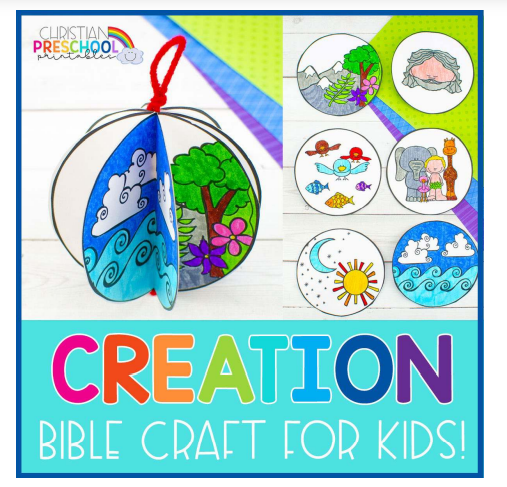 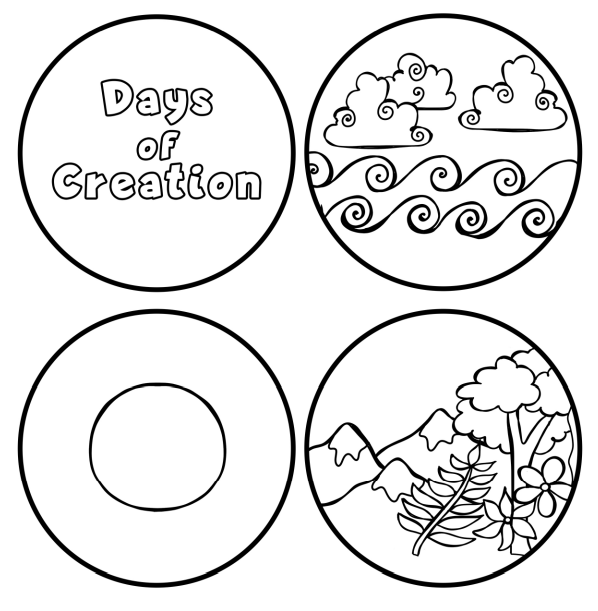 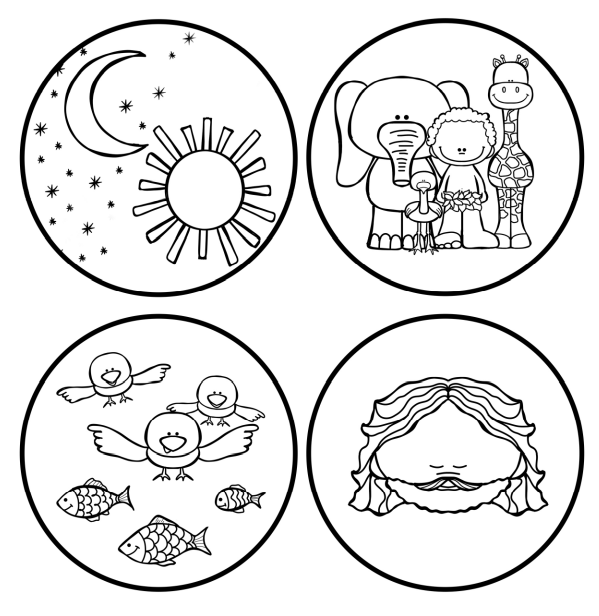 Szitakötő – 59. számSzitakötő – 59. számMi az, amiből több van?Ötletelés és felsorolás, pl.: növények, tárgyak, stb.Mi az, amiből csak egy van?Egyedi dolgok megnevezése a világban: anya, Hold, szív, Föld.Beszélgetés az egyediségrőlAz egyetlen kék bolygó c. vers felolvasása. Élet a Földön, minden élet és minden élőlény egyedi: saját tulajdonságok felsorolása, amelyek egyedivé tesznek bennünket. Pl.: csak én eszem úgy a…., külső és belső tulajdonságaink felsorolása.Beszélgetés az egyetértésről és különbözőségeinkrőlF. Uraság c. vers felolvasásaEgyediség és egyetértése vagy egyet nem értés. Miért nem baj, ha nem értek egyet?Isten különbözőnek, egyedinek teremtett minket, mint ahogyan a bolygónkat is a természet különböző, színes és gazdag elemeivel alkotta meg. A Föld teremtése (a 7 nap)Elkészítési útmutató és nyomtatható sablon:https://www.youtube.com/watch?v=Gn-bfk0RE_ohttps://christianpreschoolprintables.com/creation-preschool-printables/7-days-of-creation-craft-globe/?utm_source=pinterest&utm_medium=social&utm_campaign=social-pug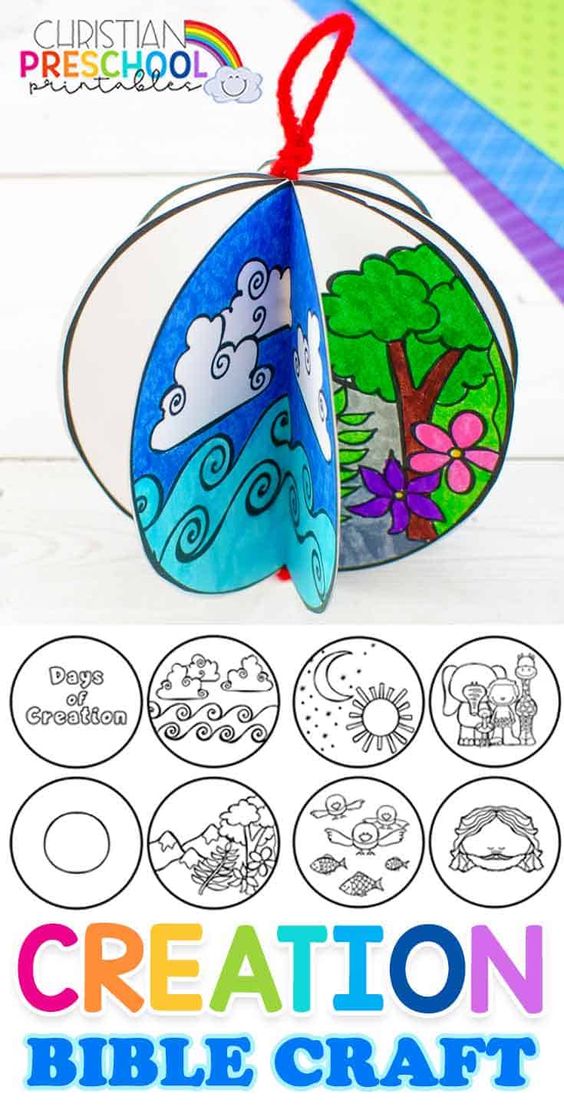 